PATVIRTINTAKėdainių švietimo pagalbos tarnybosdirektoriaus 2023 m. sausio 30 d. įsakymu Nr. V-19KĖDAINIŲ RAJONO 1-4 PRADINIŲ KLASIŲ MOKINIŲ DAILYRAŠČIOKONKURSO ,,RAŠOM-2023“ NUOSTATAII. BENDROSIOS NUOSTATOS1. Šie nuostatai reglamentuoja Kėdainių rajono 1-4 pradinių klasių mokinių dailyraščio konkurso ,,Rašom-2023“ (toliau konkursas) tikslus, organizavimo tvarką, vertinimo kriterijus, dalyvių apdovanojimą.II. KONKURSO TIKSLAS2. Konkurso tikslas – ugdyti taisyklingo, aiškaus ir dailaus rašymo įgūdžius.III. KONKURSO ORGANIZAVIMAS3. Konkursą organizuoja Kėdainių švietimo pagalbos tarnyba.4. Konkursą vykdo Kėdainių J. Paukštelio progimnazijos direktoriaus įsakymu patvirtinta mokytojų komisija. Mokinių darbus vertina Kėdainių švietimo pagalbos tarnybos direktoriaus įsakymu patvirtinta komisija.5. Skiriamos keturios konkurso dalyvių grupės: 1 klasių mokiniai, 2 klasių mokiniai, 3 klasių mokiniai ir 4 klasių mokiniai. Kiekvienai grupei skiriamas skirtingas tekstas. Tekstus ir lapus rašymui pateikia organizatoriai konkurso metu.5.1. Pirmasis etapas vyksta mokyklose. Konkursą vykdo, dailyraščio tekstą parengia ir vertina mokyklos direktoriaus įsakymu paskirti mokytojai.5.2. Antrajame etape dalyvauja užregistruoti pirmojo etapo nugalėtojai – Kėdainių rajono gimnazijų, progimnazijų, pagrindinių mokyklų ir mokyklų-darželių 1-4 pradinių klasių mokiniai (iš kiekvienos įstaigos, po 1 mokinį pagal 1-4 klasių komplektų skaičių. Paaiškinimas: jei N mokykloje yra 4 komplektai pirmokų, tai šią N mokyklą gali atstovauti 4 pirmų klasių mokiniai). Registracija vyksta  https://konkursai.kedainiai.lm.lt/ iki vasario 22 d.6. Dailiojo rašto darbui atlikti skiriamos 60 minučių.7. Konkurso antrasis etapas vyks Kėdainių J. Paukštelio progimnazijoje (Vilniaus g. 11, Kėdainiai) 2023 m. vasario 28 d. 10 val. Registracijos pradžia 9.30 val.IV. REIKALAVIMAI DAILIOJO RAŠTO DARBUI8. Darbas atliekamas dailyraščiu. Dailyraštis – aiškiai (lengvai įskaitoma), taisyklingomis rašytinėmis raidėmis ir taisyklingu raidžių jungimu, tvarkingai parašytas raštas. Nereikėtų painioti su kaligrafija, kuri yra vaizduojamojo meno rūšis.9. Dailiojo rašto darbą 1-4 klasių mokiniai rašo į pateiktus rašymo sąsiuvinio lapus pagal klases: 1-os klasės; 2-os klasės; 3-os ir 4-os klasės reikalavimus.10. Dailiojo rašto darbas rašomas ranka, taisyklingomis rašytinėmis raidėmis (žr. 2 priedą) rašaliniu parkeriu mėlynu rašalu. Korektūros priemonėmis (juostelėmis, pieštukais, tepikliais ir pan.) naudotis negalima.11. Konkurso dalyvis pateikia tik vieną dailiojo rašto darbą iš galimų dviejų bandymų. Konkurso organizatoriai suteikia galimybę, mokiniui pageidavus, atlikti antrą dailaus rašto užduoties atlikimo bandymą naujame darbo lape.12. Dailiojo rašto darbas turi tilpti į vieną dvigubą rašymo sąsiuvinio lapą.V. VERTINIMO KRITERIJAI13. Dailyraščio konkurso dailiojo rašto darbai vertinami atsižvelgiant į šiuos kriterijus:13.1. raidžių aukštį;13.2. raidžių plotį;13.3. raidžių pasvirimą;13.4. taisyklingos formos raides (raidžių puošyba – neleistina);13.5. taisyklingą raidžių jungimą;13.6. vienodus tarpus tarp žodžių;13.7. taisyklingą teksto išdėstymą (rašto darbe išskiriama nauja pastraipa);13.8. praleistą eilutę po pavadinimu.14. Neatitinkantys kriterijų darbai nevertinami.15. Vertinimas:15.1.už kiekvieną kriterijų balai skiriami taip: 3 balai – visiškai atitinka kriterijų, 2 balai – yra nežymių trūkumų, 1 balas – yra žymių trūkumų;15.2. už kiekvieną gramatinę ar skyrybos klaidą atimama po vieną balą.VI. KONKURSO NUGALĖTOJŲ APDOVANOJIMAS16.1. I-III vietų nugalėtojai (po vieną mokinį/ę kiekvienoje nugalėtojų grupėje) bus apdovanoti Kėdainių švietimo pagalbos tarnybos diplomais.16.2. Esant vienodam surinktų taškų skaičiui, tos pačios vietos laimėtojais, kiekvienoje konkurso dalyvių grupėje, pripažįstami ir apdovanojami keli mokiniai.VII. BAIGIAMOSIOS NUOSTATOS17. Informacija apie konkursą skelbiama Kėdainių švietimo pagalbos tarnybos internetinėje svetainėje www.centras.kedainiai.lm.lt.18. Kilus neaiškumams dėl darbų įvertinimo, per penkias darbo dienas nuo rezultatų paskelbimo galima kreiptis į darbų vertinimo komisiją. Su mokinių darbais bus galima susipažinti Kėdainių švietimo pagalbos tarnyboje.__________________________________________________Priedas Nr.1Vertinimo kriterijaiPriedas Nr.2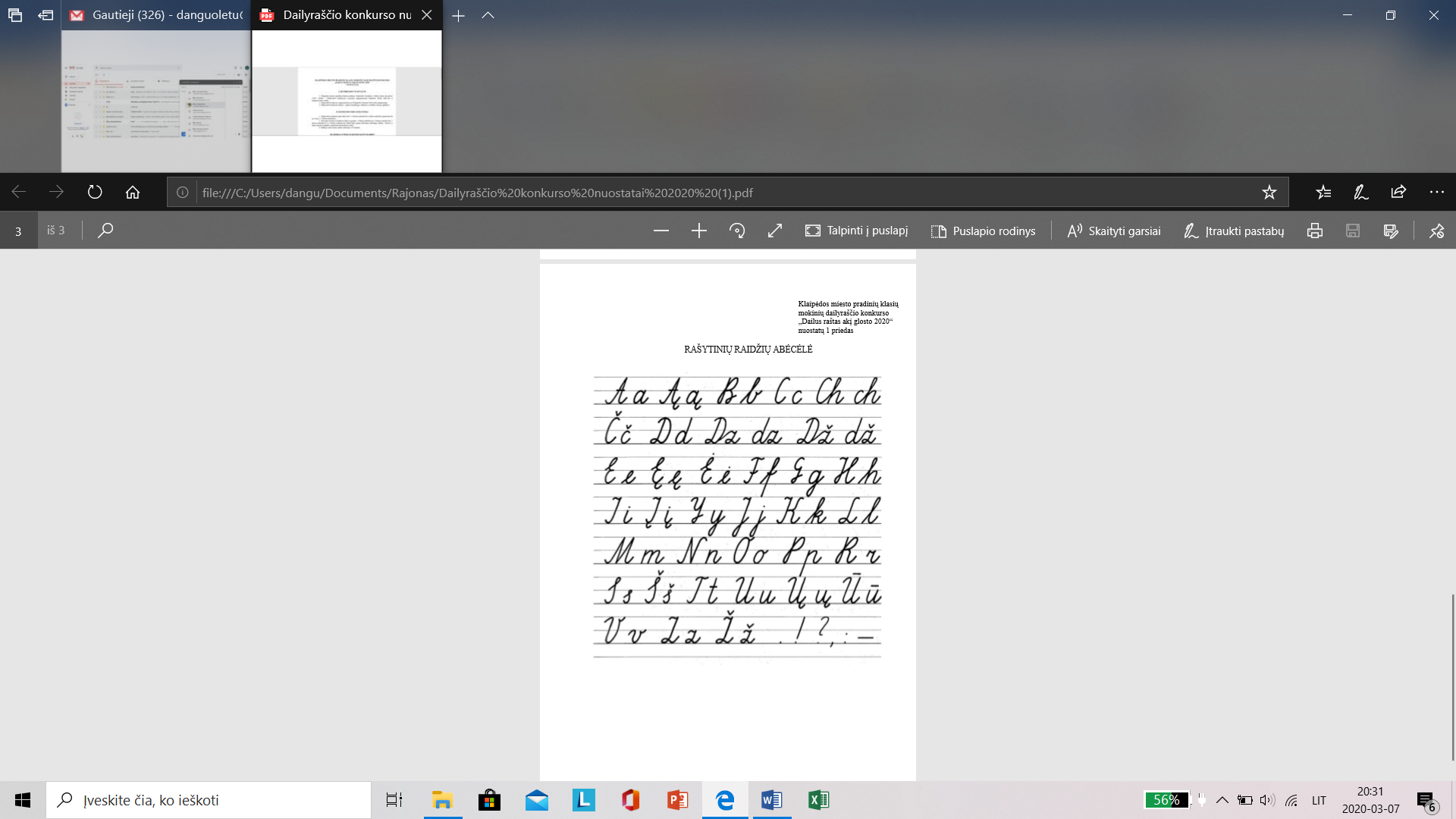 Vertinimo kriterijai1 vertintojas2 vertintojas3 vertintojasPraleista eilutė po pavadinimuRaidžių aukštisRaidžių plotisRaidžių pasvirimas Taisyklingos formos raidės Taisyklingas raidžių jungimasVienodi tarpai tarp  žodžiųTaisyklingas teksto išdėstymas (rašto darbe išskiriama nauja pastraipa, nepaliekama tuščia vieta eilutėje)Viso: